요약 사업계획서 작성 가이드(샘플)Q1. 내가 발견한 사업기회 및 컨셉은 무엇인가? A) 우리 아이에게 저렴한 가격에도 좋은 품질의 간식을 주고 싶었다. 아토피가 심해 일반 과자를 못 먹는 아이를 보며, 질 좋고 저렴한 과자를 만들어 팔고 싶다라는 생각이 들었다. 엄마로써 아이에게 꼭 필요한 게 무엇인지 고민을 시작한 것이 계기이다. 유아동 간식 시장에서 중저가 브랜드가 많이 없다는 것을 확인하였다.저렴하게 파는 제품은 있지만 대부분 신뢰도가 없는 제품을 판매하고 있어 중저가 브랜드를 구축하는 것이 가능하다 생각되었다.Q2. 목표고객은 누구인가? 목표 고객이 원하는 것은 무엇인가?목표고객은 가성비 좋은 품질은 찾는 20~30대 엄마, 아빠와 10대 후반~20대 이모, 고모들을 포함한다. 유아동 간식 시장은 고가의 브랜드 시장과 중저가의 온라인 쇼핑몰 시장으로 나뉘어 있다. 고가는 좋은 품질과 고객 관리등의 마케팅을 통해 성장하고 있지만 가성비 좋은 중저가 간식 시장은 눈에 띄는 브랜드가 없는 상황이다. 직접 생산과 인지도 있는 유아동 간식을 런칭해 브랜드화 시키고 싶다.Q3. 앞으로도 계속 발전시키거나 사용될 제품인가? (지속성)최근 대한민국 출산율의 하락으로 아이들의 인구가 줄어들고 있다고는 하지만 아이들은 가장 중요한 미래 재산이자 경제의 주체이다. 경기가 어려워질수록 중저가의 유아동 시장은 더욱 커질 것으로 예상된다. 전 세계적으로 볼 때 중국 및 동남아시아의 유아동의 인구는 지속적으로 늘어남으로 일부 선진국과 대한민국의 출산율 하락이 온라인상에 큰 영향을 미치지는 않을 것이다.Q4. 경쟁 업체 제품과 차별 되는 점은 무엇인가? A)중저가 유아동 간식 시장의 ‘브랜딩’에 차별화를 둘 것이다. 중저가의 유아동 과자를 판매하는 사이트는 있지만 자신만의 색깔과 개성을 가지고 브랜딩을 하고 있는 브랜드는 거의 없다. 키친인큐베이터 내의 생산을 통해 인프라는 최저로 낮추고 판매 마진은 70%정도로 갈 수 있도록   브랜딩을 해 나가고 싶다. (가격, 성능, 디자인)Q5. 제품을 팔 수 있는 국내 및 해외 시장규모는 어느 정도인가?  A)영유아 간식시장은 온라인을 제외하고도 300억원 규모로 전년 대비 16.3% 성장했다.  쌀 과자(37.3%), 일반 과자(19.3%), 곡물 과자(14.3%), 동결건조과일(13.3%), 요거트 과자(10%),    캔디&젤리(5.6%) 순으로 비중이 높았다. 유아 간식 시장은 분유 뿐만이 아니라 아이들이 먹는 간식까지 신경 쓰는 엄마들이 늘어나면서 꾸준히   성장하는 추세다.Q6. 이 사업을 진행할 때, 내가 가진 강점과 약점은 무엇인가?A) 한 아이를 키우는 8년차 엄마로서, 그리고 ‘A’브랜드의 제품 디자이너로 일한 10년차 디자이너로서 이 사업을 진행할 때, 꼭 필요한 브랜딩 능력과 고객의 마음을 그 누구보다 잘 알고 있다는 강점을 가지고 있다고 생각한다. 일과 육아를 병행해야하기 때문에 시간과 체력의 여유가 없다는 점이 약점으로 작용할 것 같다.Q7. 앞으로의 사업 세부 일정은 무엇인가? A)키친인큐베이터 오픈키친을 통해 1개월 동안 메뉴개발을 마친 후, 1개월 동안 브랜딩을 끝마치고, 네이버 마켓에 제품을 업로드하여 판매할 계획이다. SNS 등의 홍보를 통해 고객층을 넓힌 후, 1년 안에는 동네에 10평 규모의 오프라인매장을 오픈하고, 자체 온라인 마켓을 만들어 제품을 판매하고 싶다.   Q8. 사업을 진행하기 위한 자금은 얼마로 예상하는가? 자금조달 계획을 가지고 있는가?A) 메뉴개발비 및 브랜딩 구축비용 200만원, 제품 생산비 300만원, 총 500만원의 자금을 확보한 상태이다. 오프라인 매장을 내고 자체 온라인 마켓을 만들려면, 6000만원의 비용이 추가로 들 것으로 예상된다. 신용보증재단을 통해 2%의 낮은 이율로 창업 대출 자금 5000만원을 대출받고, 나머지 1000만원은 그때까지 벌어들인 온라인 수익으로 조달할 계획이다.    개인정보 수집·이용 / 제공 동의서㈜심플프로젝트컴퍼니 귀하귀사가 본인의 개인정보를 「개인정보 보호법」제15조 제1항 제1호, 제17조 제1항 제1호, 제24조 제1항 제1호에 따라 본인은 아래의 내용과 같이 본인의 개인정보를 수집·이용·제공하는 것에 동의합니다.1. 개인정보의 수집·이용에 관한 사항￭ 수집·이용 목적‐ 귀하의 개인정보는 서울창업허브 키친인큐베이터 사업의 효율적 수행을 위한 목적으로 수집·이용됩니다. ￭ 개인정보의 수집항목‐ 성명, 생년월일, 전화번호, 휴대전화번호, 주소, 이메일, 직위, 학력사항, 경력사항, 수상이력, 자격 및 면허￭ 보유 및 이용 기간‐ 귀하의 개인정보는 수집·이용에 관한 동의일로부터 10년까지 보유·이용됩니다.￭ 동의를 거부할 권리 및 동의를 거부할 경우의 불이익‐ 위 개인정보의 수집·이용에 동의하지 않으실 경우 키친인큐베이터 사업의 참여 및 지원 등에 제한될 수 있습니다.2. 제3자 정보제공 동의￭ 개인정보를 제공받는 자‐ 연계기관 : 서울산업진흥원, 서울시￭ 개인정보를 제공받는 자의 개인정보 이용 목적‐ 지원이력 정보의 수집 및 조회 활용 및 지원사업 실적 및 감사 등에 따른 정보제공￭ 개인정보의 수집항목‐ 성명, 생년월일, 전화번호, 휴대전화번호, 주소, 이메일, 직위, 학력사항, 경력사항, 수상이력, 자격 및 면허￭ 보유 및 이용 기간‐ 귀하의 개인정보는 수집·이용에 관한 동의일로부터 10년까지 보유·이용됩니다.￭ 동의를 거부할 권리 및 동의를 거부할 경우의 불이익‐ 위 개인정보의 수집·이용에 동의하지 않으실 경우 키친인큐베이터 사업의 참여 및 지원 등에 제한될 수 있습니다.년        월         일성명       (서명/인)서울창업허브 키친인큐베이터 멤버 지원신청서서울창업허브 키친인큐베이터 멤버 지원신청서서울창업허브 키친인큐베이터 멤버 지원신청서서울창업허브 키친인큐베이터 멤버 지원신청서서울창업허브 키친인큐베이터 멤버 지원신청서서울창업허브 키친인큐베이터 멤버 지원신청서서울창업허브 키친인큐베이터 멤버 지원신청서서울창업허브 키친인큐베이터 멤버 지원신청서서울창업허브 키친인큐베이터 멤버 지원신청서서울창업허브 키친인큐베이터 멤버 지원신청서서울창업허브 키친인큐베이터 멤버 지원신청서서울창업허브 키친인큐베이터 멤버 지원신청서서울창업허브 키친인큐베이터 멤버 지원신청서서울창업허브 키친인큐베이터 멤버 지원신청서서울창업허브 키친인큐베이터 멤버 지원신청서서울창업허브 키친인큐베이터 멤버 지원신청서서울창업허브 키친인큐베이터 멤버 지원신청서서울창업허브 키친인큐베이터 멤버 지원신청서서울창업허브 키친인큐베이터 멤버 지원신청서서울창업허브 키친인큐베이터 멤버 지원신청서서울창업허브 키친인큐베이터 멤버 지원신청서서울창업허브 키친인큐베이터 멤버 지원신청서지원 부문지원 부문  오픈키친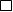   오픈키친  오픈키친  오픈키친  오픈키친  오픈키친  오픈키친  오픈키친  프라이빗키친  프라이빗키친  프라이빗키친  프라이빗키친  프라이빗키친  프라이빗키친  프라이빗키친  프라이빗키친  프라이빗키친  프라이빗키친  프라이빗키친  프라이빗키친지원 부문지원 부문오픈키친은 주방을 공유하여 사용하며, 메뉴개발 및 전처리 등을 할 수 있습니다. 프라이빗키친은 개별적으로 주방을 사용하며, 판매를 경험해 볼 수 있는 공간입니다. 오픈키친은 주방을 공유하여 사용하며, 메뉴개발 및 전처리 등을 할 수 있습니다. 프라이빗키친은 개별적으로 주방을 사용하며, 판매를 경험해 볼 수 있는 공간입니다. 오픈키친은 주방을 공유하여 사용하며, 메뉴개발 및 전처리 등을 할 수 있습니다. 프라이빗키친은 개별적으로 주방을 사용하며, 판매를 경험해 볼 수 있는 공간입니다. 오픈키친은 주방을 공유하여 사용하며, 메뉴개발 및 전처리 등을 할 수 있습니다. 프라이빗키친은 개별적으로 주방을 사용하며, 판매를 경험해 볼 수 있는 공간입니다. 오픈키친은 주방을 공유하여 사용하며, 메뉴개발 및 전처리 등을 할 수 있습니다. 프라이빗키친은 개별적으로 주방을 사용하며, 판매를 경험해 볼 수 있는 공간입니다. 오픈키친은 주방을 공유하여 사용하며, 메뉴개발 및 전처리 등을 할 수 있습니다. 프라이빗키친은 개별적으로 주방을 사용하며, 판매를 경험해 볼 수 있는 공간입니다. 오픈키친은 주방을 공유하여 사용하며, 메뉴개발 및 전처리 등을 할 수 있습니다. 프라이빗키친은 개별적으로 주방을 사용하며, 판매를 경험해 볼 수 있는 공간입니다. 오픈키친은 주방을 공유하여 사용하며, 메뉴개발 및 전처리 등을 할 수 있습니다. 프라이빗키친은 개별적으로 주방을 사용하며, 판매를 경험해 볼 수 있는 공간입니다. 오픈키친은 주방을 공유하여 사용하며, 메뉴개발 및 전처리 등을 할 수 있습니다. 프라이빗키친은 개별적으로 주방을 사용하며, 판매를 경험해 볼 수 있는 공간입니다. 오픈키친은 주방을 공유하여 사용하며, 메뉴개발 및 전처리 등을 할 수 있습니다. 프라이빗키친은 개별적으로 주방을 사용하며, 판매를 경험해 볼 수 있는 공간입니다. 오픈키친은 주방을 공유하여 사용하며, 메뉴개발 및 전처리 등을 할 수 있습니다. 프라이빗키친은 개별적으로 주방을 사용하며, 판매를 경험해 볼 수 있는 공간입니다. 오픈키친은 주방을 공유하여 사용하며, 메뉴개발 및 전처리 등을 할 수 있습니다. 프라이빗키친은 개별적으로 주방을 사용하며, 판매를 경험해 볼 수 있는 공간입니다. 오픈키친은 주방을 공유하여 사용하며, 메뉴개발 및 전처리 등을 할 수 있습니다. 프라이빗키친은 개별적으로 주방을 사용하며, 판매를 경험해 볼 수 있는 공간입니다. 오픈키친은 주방을 공유하여 사용하며, 메뉴개발 및 전처리 등을 할 수 있습니다. 프라이빗키친은 개별적으로 주방을 사용하며, 판매를 경험해 볼 수 있는 공간입니다. 오픈키친은 주방을 공유하여 사용하며, 메뉴개발 및 전처리 등을 할 수 있습니다. 프라이빗키친은 개별적으로 주방을 사용하며, 판매를 경험해 볼 수 있는 공간입니다. 오픈키친은 주방을 공유하여 사용하며, 메뉴개발 및 전처리 등을 할 수 있습니다. 프라이빗키친은 개별적으로 주방을 사용하며, 판매를 경험해 볼 수 있는 공간입니다. 오픈키친은 주방을 공유하여 사용하며, 메뉴개발 및 전처리 등을 할 수 있습니다. 프라이빗키친은 개별적으로 주방을 사용하며, 판매를 경험해 볼 수 있는 공간입니다. 오픈키친은 주방을 공유하여 사용하며, 메뉴개발 및 전처리 등을 할 수 있습니다. 프라이빗키친은 개별적으로 주방을 사용하며, 판매를 경험해 볼 수 있는 공간입니다. 오픈키친은 주방을 공유하여 사용하며, 메뉴개발 및 전처리 등을 할 수 있습니다. 프라이빗키친은 개별적으로 주방을 사용하며, 판매를 경험해 볼 수 있는 공간입니다. 오픈키친은 주방을 공유하여 사용하며, 메뉴개발 및 전처리 등을 할 수 있습니다. 프라이빗키친은 개별적으로 주방을 사용하며, 판매를 경험해 볼 수 있는 공간입니다.  참 가 신 청 서대표자 성명생년월일생년월일생년월일생년월일성별성별성별남 / 여 남 / 여  참 가 신 청 서대표자 외식업 경력( 무 / 유 _ 경력사항 ) 1. 00 조리고등학교 졸업2. 2010 ~ 2012 프랜차이즈 그릭 요거트 홀서빙 3. 2012 ~ 2013 호텔 케이터링 담당4. 2013 ~ 2014 이자카야 키친 조리                          ( 무 / 유 _ 경력사항 ) 1. 00 조리고등학교 졸업2. 2010 ~ 2012 프랜차이즈 그릭 요거트 홀서빙 3. 2012 ~ 2013 호텔 케이터링 담당4. 2013 ~ 2014 이자카야 키친 조리                          ( 무 / 유 _ 경력사항 ) 1. 00 조리고등학교 졸업2. 2010 ~ 2012 프랜차이즈 그릭 요거트 홀서빙 3. 2012 ~ 2013 호텔 케이터링 담당4. 2013 ~ 2014 이자카야 키친 조리                          ( 무 / 유 _ 경력사항 ) 1. 00 조리고등학교 졸업2. 2010 ~ 2012 프랜차이즈 그릭 요거트 홀서빙 3. 2012 ~ 2013 호텔 케이터링 담당4. 2013 ~ 2014 이자카야 키친 조리                          ( 무 / 유 _ 경력사항 ) 1. 00 조리고등학교 졸업2. 2010 ~ 2012 프랜차이즈 그릭 요거트 홀서빙 3. 2012 ~ 2013 호텔 케이터링 담당4. 2013 ~ 2014 이자카야 키친 조리                          ( 무 / 유 _ 경력사항 ) 1. 00 조리고등학교 졸업2. 2010 ~ 2012 프랜차이즈 그릭 요거트 홀서빙 3. 2012 ~ 2013 호텔 케이터링 담당4. 2013 ~ 2014 이자카야 키친 조리                          ( 무 / 유 _ 경력사항 ) 1. 00 조리고등학교 졸업2. 2010 ~ 2012 프랜차이즈 그릭 요거트 홀서빙 3. 2012 ~ 2013 호텔 케이터링 담당4. 2013 ~ 2014 이자카야 키친 조리                          ( 무 / 유 _ 경력사항 ) 1. 00 조리고등학교 졸업2. 2010 ~ 2012 프랜차이즈 그릭 요거트 홀서빙 3. 2012 ~ 2013 호텔 케이터링 담당4. 2013 ~ 2014 이자카야 키친 조리                          ( 무 / 유 _ 경력사항 ) 1. 00 조리고등학교 졸업2. 2010 ~ 2012 프랜차이즈 그릭 요거트 홀서빙 3. 2012 ~ 2013 호텔 케이터링 담당4. 2013 ~ 2014 이자카야 키친 조리                          ( 무 / 유 _ 경력사항 ) 1. 00 조리고등학교 졸업2. 2010 ~ 2012 프랜차이즈 그릭 요거트 홀서빙 3. 2012 ~ 2013 호텔 케이터링 담당4. 2013 ~ 2014 이자카야 키친 조리                          ( 무 / 유 _ 경력사항 ) 1. 00 조리고등학교 졸업2. 2010 ~ 2012 프랜차이즈 그릭 요거트 홀서빙 3. 2012 ~ 2013 호텔 케이터링 담당4. 2013 ~ 2014 이자카야 키친 조리                          ( 무 / 유 _ 경력사항 ) 1. 00 조리고등학교 졸업2. 2010 ~ 2012 프랜차이즈 그릭 요거트 홀서빙 3. 2012 ~ 2013 호텔 케이터링 담당4. 2013 ~ 2014 이자카야 키친 조리                          ( 무 / 유 _ 경력사항 ) 1. 00 조리고등학교 졸업2. 2010 ~ 2012 프랜차이즈 그릭 요거트 홀서빙 3. 2012 ~ 2013 호텔 케이터링 담당4. 2013 ~ 2014 이자카야 키친 조리                          ( 무 / 유 _ 경력사항 ) 1. 00 조리고등학교 졸업2. 2010 ~ 2012 프랜차이즈 그릭 요거트 홀서빙 3. 2012 ~ 2013 호텔 케이터링 담당4. 2013 ~ 2014 이자카야 키친 조리                          ( 무 / 유 _ 경력사항 ) 1. 00 조리고등학교 졸업2. 2010 ~ 2012 프랜차이즈 그릭 요거트 홀서빙 3. 2012 ~ 2013 호텔 케이터링 담당4. 2013 ~ 2014 이자카야 키친 조리                          ( 무 / 유 _ 경력사항 ) 1. 00 조리고등학교 졸업2. 2010 ~ 2012 프랜차이즈 그릭 요거트 홀서빙 3. 2012 ~ 2013 호텔 케이터링 담당4. 2013 ~ 2014 이자카야 키친 조리                          ( 무 / 유 _ 경력사항 ) 1. 00 조리고등학교 졸업2. 2010 ~ 2012 프랜차이즈 그릭 요거트 홀서빙 3. 2012 ~ 2013 호텔 케이터링 담당4. 2013 ~ 2014 이자카야 키친 조리                          ( 무 / 유 _ 경력사항 ) 1. 00 조리고등학교 졸업2. 2010 ~ 2012 프랜차이즈 그릭 요거트 홀서빙 3. 2012 ~ 2013 호텔 케이터링 담당4. 2013 ~ 2014 이자카야 키친 조리                          ( 무 / 유 _ 경력사항 ) 1. 00 조리고등학교 졸업2. 2010 ~ 2012 프랜차이즈 그릭 요거트 홀서빙 3. 2012 ~ 2013 호텔 케이터링 담당4. 2013 ~ 2014 이자카야 키친 조리                           참 가 신 청 서대표자 주소 휴대폰휴대폰휴대폰휴대폰 참 가 신 청 서대표자 E-MailSNSSNSSNSSNS 참 가 신 청 서팀원성명생년월일생년월일생년월일성별성별성별휴대폰휴대폰휴대폰휴대폰휴대폰휴대폰휴대폰외식업 경력 (무/유_경력사항)외식업 경력 (무/유_경력사항)외식업 경력 (무/유_경력사항)외식업 경력 (무/유_경력사항)외식업 경력 (무/유_경력사항)외식업 경력 (무/유_경력사항) 참 가 신 청 서팀원남/여남/여남/여1.2.3. 4. 1.2.3. 4. 1.2.3. 4. 1.2.3. 4. 1.2.3. 4. 1.2.3. 4.  참 가 신 청 서팀원남/여남/여남/여1.2.3. 4. 1.2.3. 4. 1.2.3. 4. 1.2.3. 4. 1.2.3. 4. 1.2.3. 4.  참 가 신 청 서팀원남/여남/여남/여1.2.3. 4. 1.2.3. 4. 1.2.3. 4. 1.2.3. 4. 1.2.3. 4. 1.2.3. 4.   희망이용기간  희망이용기간1월1월2월2월2월3월3월3월3월3월3월4월4월4월4월4월5월5월5월6월  희망이용기간  희망이용기간  희망이용기간  희망이용기간7월7월8월8월8월9월9월9월9월9월9월10월10월10월10월10월11월11월11월12월  희망이용기간  희망이용기간  희망이용기간  희망이용기간 ※ 1개월 ~ 최대 3개월까지 신청가능, 선정 이후 운영일정 협의  ※ 1개월 ~ 최대 3개월까지 신청가능, 선정 이후 운영일정 협의  ※ 1개월 ~ 최대 3개월까지 신청가능, 선정 이후 운영일정 협의  ※ 1개월 ~ 최대 3개월까지 신청가능, 선정 이후 운영일정 협의  ※ 1개월 ~ 최대 3개월까지 신청가능, 선정 이후 운영일정 협의  ※ 1개월 ~ 최대 3개월까지 신청가능, 선정 이후 운영일정 협의  ※ 1개월 ~ 최대 3개월까지 신청가능, 선정 이후 운영일정 협의  ※ 1개월 ~ 최대 3개월까지 신청가능, 선정 이후 운영일정 협의  ※ 1개월 ~ 최대 3개월까지 신청가능, 선정 이후 운영일정 협의  ※ 1개월 ~ 최대 3개월까지 신청가능, 선정 이후 운영일정 협의  ※ 1개월 ~ 최대 3개월까지 신청가능, 선정 이후 운영일정 협의  ※ 1개월 ~ 최대 3개월까지 신청가능, 선정 이후 운영일정 협의  ※ 1개월 ~ 최대 3개월까지 신청가능, 선정 이후 운영일정 협의  ※ 1개월 ~ 최대 3개월까지 신청가능, 선정 이후 운영일정 협의  ※ 1개월 ~ 최대 3개월까지 신청가능, 선정 이후 운영일정 협의  ※ 1개월 ~ 최대 3개월까지 신청가능, 선정 이후 운영일정 협의  ※ 1개월 ~ 최대 3개월까지 신청가능, 선정 이후 운영일정 협의  ※ 1개월 ~ 최대 3개월까지 신청가능, 선정 이후 운영일정 협의  ※ 1개월 ~ 최대 3개월까지 신청가능, 선정 이후 운영일정 협의  ※ 1개월 ~ 최대 3개월까지 신청가능, 선정 이후 운영일정 협의 희망사용시간희망사용시간 8시 – 12시  8시 – 12시  8시 – 12시  13시 - 17시 13시 - 17시 13시 - 17시 13시 - 17시 13시 - 17시 13시 - 17시 13시 - 17시 13시 - 17시 13시 - 17시 18시 – 22시  18시 – 22시  18시 – 22시  18시 – 22시  18시 – 22시  상관없음 상관없음 상관없음희망사용시간희망사용시간 ※ 오픈키친 지원자만 작성 ※ 오픈키친 지원자만 작성 ※ 오픈키친 지원자만 작성 ※ 오픈키친 지원자만 작성 ※ 오픈키친 지원자만 작성 ※ 오픈키친 지원자만 작성 ※ 오픈키친 지원자만 작성 ※ 오픈키친 지원자만 작성 ※ 오픈키친 지원자만 작성 ※ 오픈키친 지원자만 작성 ※ 오픈키친 지원자만 작성 ※ 오픈키친 지원자만 작성 ※ 오픈키친 지원자만 작성 ※ 오픈키친 지원자만 작성 ※ 오픈키친 지원자만 작성 ※ 오픈키친 지원자만 작성 ※ 오픈키친 지원자만 작성 ※ 오픈키친 지원자만 작성 ※ 오픈키친 지원자만 작성 ※ 오픈키친 지원자만 작성※ 본 대표자는『서울창업허브 키친인큐베이팅』 사업에 참여하고자 신청서를 제출하며, 작성한 신청서 내용에 허위사실이 있을 경우 선정취소, 지원내역 환수 및 손해배상 등의 불이익 처분을 받을 수 있음에 동의합니다. ※ 참가신청서 등 일체 관련 서류는 반환하지 않습니다.※ 필수 첨부 서류 : 지원신청서, 요약 사업계획서, 개인정보 수집·이용/제공 동의서 각 1부 (팀원 전원)                                                                         년     월     일                                                                          대표자 :  ________  (인)※ 본 대표자는『서울창업허브 키친인큐베이팅』 사업에 참여하고자 신청서를 제출하며, 작성한 신청서 내용에 허위사실이 있을 경우 선정취소, 지원내역 환수 및 손해배상 등의 불이익 처분을 받을 수 있음에 동의합니다. ※ 참가신청서 등 일체 관련 서류는 반환하지 않습니다.※ 필수 첨부 서류 : 지원신청서, 요약 사업계획서, 개인정보 수집·이용/제공 동의서 각 1부 (팀원 전원)                                                                         년     월     일                                                                          대표자 :  ________  (인)※ 본 대표자는『서울창업허브 키친인큐베이팅』 사업에 참여하고자 신청서를 제출하며, 작성한 신청서 내용에 허위사실이 있을 경우 선정취소, 지원내역 환수 및 손해배상 등의 불이익 처분을 받을 수 있음에 동의합니다. ※ 참가신청서 등 일체 관련 서류는 반환하지 않습니다.※ 필수 첨부 서류 : 지원신청서, 요약 사업계획서, 개인정보 수집·이용/제공 동의서 각 1부 (팀원 전원)                                                                         년     월     일                                                                          대표자 :  ________  (인)※ 본 대표자는『서울창업허브 키친인큐베이팅』 사업에 참여하고자 신청서를 제출하며, 작성한 신청서 내용에 허위사실이 있을 경우 선정취소, 지원내역 환수 및 손해배상 등의 불이익 처분을 받을 수 있음에 동의합니다. ※ 참가신청서 등 일체 관련 서류는 반환하지 않습니다.※ 필수 첨부 서류 : 지원신청서, 요약 사업계획서, 개인정보 수집·이용/제공 동의서 각 1부 (팀원 전원)                                                                         년     월     일                                                                          대표자 :  ________  (인)※ 본 대표자는『서울창업허브 키친인큐베이팅』 사업에 참여하고자 신청서를 제출하며, 작성한 신청서 내용에 허위사실이 있을 경우 선정취소, 지원내역 환수 및 손해배상 등의 불이익 처분을 받을 수 있음에 동의합니다. ※ 참가신청서 등 일체 관련 서류는 반환하지 않습니다.※ 필수 첨부 서류 : 지원신청서, 요약 사업계획서, 개인정보 수집·이용/제공 동의서 각 1부 (팀원 전원)                                                                         년     월     일                                                                          대표자 :  ________  (인)※ 본 대표자는『서울창업허브 키친인큐베이팅』 사업에 참여하고자 신청서를 제출하며, 작성한 신청서 내용에 허위사실이 있을 경우 선정취소, 지원내역 환수 및 손해배상 등의 불이익 처분을 받을 수 있음에 동의합니다. ※ 참가신청서 등 일체 관련 서류는 반환하지 않습니다.※ 필수 첨부 서류 : 지원신청서, 요약 사업계획서, 개인정보 수집·이용/제공 동의서 각 1부 (팀원 전원)                                                                         년     월     일                                                                          대표자 :  ________  (인)※ 본 대표자는『서울창업허브 키친인큐베이팅』 사업에 참여하고자 신청서를 제출하며, 작성한 신청서 내용에 허위사실이 있을 경우 선정취소, 지원내역 환수 및 손해배상 등의 불이익 처분을 받을 수 있음에 동의합니다. ※ 참가신청서 등 일체 관련 서류는 반환하지 않습니다.※ 필수 첨부 서류 : 지원신청서, 요약 사업계획서, 개인정보 수집·이용/제공 동의서 각 1부 (팀원 전원)                                                                         년     월     일                                                                          대표자 :  ________  (인)※ 본 대표자는『서울창업허브 키친인큐베이팅』 사업에 참여하고자 신청서를 제출하며, 작성한 신청서 내용에 허위사실이 있을 경우 선정취소, 지원내역 환수 및 손해배상 등의 불이익 처분을 받을 수 있음에 동의합니다. ※ 참가신청서 등 일체 관련 서류는 반환하지 않습니다.※ 필수 첨부 서류 : 지원신청서, 요약 사업계획서, 개인정보 수집·이용/제공 동의서 각 1부 (팀원 전원)                                                                         년     월     일                                                                          대표자 :  ________  (인)※ 본 대표자는『서울창업허브 키친인큐베이팅』 사업에 참여하고자 신청서를 제출하며, 작성한 신청서 내용에 허위사실이 있을 경우 선정취소, 지원내역 환수 및 손해배상 등의 불이익 처분을 받을 수 있음에 동의합니다. ※ 참가신청서 등 일체 관련 서류는 반환하지 않습니다.※ 필수 첨부 서류 : 지원신청서, 요약 사업계획서, 개인정보 수집·이용/제공 동의서 각 1부 (팀원 전원)                                                                         년     월     일                                                                          대표자 :  ________  (인)※ 본 대표자는『서울창업허브 키친인큐베이팅』 사업에 참여하고자 신청서를 제출하며, 작성한 신청서 내용에 허위사실이 있을 경우 선정취소, 지원내역 환수 및 손해배상 등의 불이익 처분을 받을 수 있음에 동의합니다. ※ 참가신청서 등 일체 관련 서류는 반환하지 않습니다.※ 필수 첨부 서류 : 지원신청서, 요약 사업계획서, 개인정보 수집·이용/제공 동의서 각 1부 (팀원 전원)                                                                         년     월     일                                                                          대표자 :  ________  (인)※ 본 대표자는『서울창업허브 키친인큐베이팅』 사업에 참여하고자 신청서를 제출하며, 작성한 신청서 내용에 허위사실이 있을 경우 선정취소, 지원내역 환수 및 손해배상 등의 불이익 처분을 받을 수 있음에 동의합니다. ※ 참가신청서 등 일체 관련 서류는 반환하지 않습니다.※ 필수 첨부 서류 : 지원신청서, 요약 사업계획서, 개인정보 수집·이용/제공 동의서 각 1부 (팀원 전원)                                                                         년     월     일                                                                          대표자 :  ________  (인)※ 본 대표자는『서울창업허브 키친인큐베이팅』 사업에 참여하고자 신청서를 제출하며, 작성한 신청서 내용에 허위사실이 있을 경우 선정취소, 지원내역 환수 및 손해배상 등의 불이익 처분을 받을 수 있음에 동의합니다. ※ 참가신청서 등 일체 관련 서류는 반환하지 않습니다.※ 필수 첨부 서류 : 지원신청서, 요약 사업계획서, 개인정보 수집·이용/제공 동의서 각 1부 (팀원 전원)                                                                         년     월     일                                                                          대표자 :  ________  (인)※ 본 대표자는『서울창업허브 키친인큐베이팅』 사업에 참여하고자 신청서를 제출하며, 작성한 신청서 내용에 허위사실이 있을 경우 선정취소, 지원내역 환수 및 손해배상 등의 불이익 처분을 받을 수 있음에 동의합니다. ※ 참가신청서 등 일체 관련 서류는 반환하지 않습니다.※ 필수 첨부 서류 : 지원신청서, 요약 사업계획서, 개인정보 수집·이용/제공 동의서 각 1부 (팀원 전원)                                                                         년     월     일                                                                          대표자 :  ________  (인)※ 본 대표자는『서울창업허브 키친인큐베이팅』 사업에 참여하고자 신청서를 제출하며, 작성한 신청서 내용에 허위사실이 있을 경우 선정취소, 지원내역 환수 및 손해배상 등의 불이익 처분을 받을 수 있음에 동의합니다. ※ 참가신청서 등 일체 관련 서류는 반환하지 않습니다.※ 필수 첨부 서류 : 지원신청서, 요약 사업계획서, 개인정보 수집·이용/제공 동의서 각 1부 (팀원 전원)                                                                         년     월     일                                                                          대표자 :  ________  (인)※ 본 대표자는『서울창업허브 키친인큐베이팅』 사업에 참여하고자 신청서를 제출하며, 작성한 신청서 내용에 허위사실이 있을 경우 선정취소, 지원내역 환수 및 손해배상 등의 불이익 처분을 받을 수 있음에 동의합니다. ※ 참가신청서 등 일체 관련 서류는 반환하지 않습니다.※ 필수 첨부 서류 : 지원신청서, 요약 사업계획서, 개인정보 수집·이용/제공 동의서 각 1부 (팀원 전원)                                                                         년     월     일                                                                          대표자 :  ________  (인)※ 본 대표자는『서울창업허브 키친인큐베이팅』 사업에 참여하고자 신청서를 제출하며, 작성한 신청서 내용에 허위사실이 있을 경우 선정취소, 지원내역 환수 및 손해배상 등의 불이익 처분을 받을 수 있음에 동의합니다. ※ 참가신청서 등 일체 관련 서류는 반환하지 않습니다.※ 필수 첨부 서류 : 지원신청서, 요약 사업계획서, 개인정보 수집·이용/제공 동의서 각 1부 (팀원 전원)                                                                         년     월     일                                                                          대표자 :  ________  (인)※ 본 대표자는『서울창업허브 키친인큐베이팅』 사업에 참여하고자 신청서를 제출하며, 작성한 신청서 내용에 허위사실이 있을 경우 선정취소, 지원내역 환수 및 손해배상 등의 불이익 처분을 받을 수 있음에 동의합니다. ※ 참가신청서 등 일체 관련 서류는 반환하지 않습니다.※ 필수 첨부 서류 : 지원신청서, 요약 사업계획서, 개인정보 수집·이용/제공 동의서 각 1부 (팀원 전원)                                                                         년     월     일                                                                          대표자 :  ________  (인)※ 본 대표자는『서울창업허브 키친인큐베이팅』 사업에 참여하고자 신청서를 제출하며, 작성한 신청서 내용에 허위사실이 있을 경우 선정취소, 지원내역 환수 및 손해배상 등의 불이익 처분을 받을 수 있음에 동의합니다. ※ 참가신청서 등 일체 관련 서류는 반환하지 않습니다.※ 필수 첨부 서류 : 지원신청서, 요약 사업계획서, 개인정보 수집·이용/제공 동의서 각 1부 (팀원 전원)                                                                         년     월     일                                                                          대표자 :  ________  (인)※ 본 대표자는『서울창업허브 키친인큐베이팅』 사업에 참여하고자 신청서를 제출하며, 작성한 신청서 내용에 허위사실이 있을 경우 선정취소, 지원내역 환수 및 손해배상 등의 불이익 처분을 받을 수 있음에 동의합니다. ※ 참가신청서 등 일체 관련 서류는 반환하지 않습니다.※ 필수 첨부 서류 : 지원신청서, 요약 사업계획서, 개인정보 수집·이용/제공 동의서 각 1부 (팀원 전원)                                                                         년     월     일                                                                          대표자 :  ________  (인)※ 본 대표자는『서울창업허브 키친인큐베이팅』 사업에 참여하고자 신청서를 제출하며, 작성한 신청서 내용에 허위사실이 있을 경우 선정취소, 지원내역 환수 및 손해배상 등의 불이익 처분을 받을 수 있음에 동의합니다. ※ 참가신청서 등 일체 관련 서류는 반환하지 않습니다.※ 필수 첨부 서류 : 지원신청서, 요약 사업계획서, 개인정보 수집·이용/제공 동의서 각 1부 (팀원 전원)                                                                         년     월     일                                                                          대표자 :  ________  (인)※ 본 대표자는『서울창업허브 키친인큐베이팅』 사업에 참여하고자 신청서를 제출하며, 작성한 신청서 내용에 허위사실이 있을 경우 선정취소, 지원내역 환수 및 손해배상 등의 불이익 처분을 받을 수 있음에 동의합니다. ※ 참가신청서 등 일체 관련 서류는 반환하지 않습니다.※ 필수 첨부 서류 : 지원신청서, 요약 사업계획서, 개인정보 수집·이용/제공 동의서 각 1부 (팀원 전원)                                                                         년     월     일                                                                          대표자 :  ________  (인)※ 본 대표자는『서울창업허브 키친인큐베이팅』 사업에 참여하고자 신청서를 제출하며, 작성한 신청서 내용에 허위사실이 있을 경우 선정취소, 지원내역 환수 및 손해배상 등의 불이익 처분을 받을 수 있음에 동의합니다. ※ 참가신청서 등 일체 관련 서류는 반환하지 않습니다.※ 필수 첨부 서류 : 지원신청서, 요약 사업계획서, 개인정보 수집·이용/제공 동의서 각 1부 (팀원 전원)                                                                         년     월     일                                                                          대표자 :  ________  (인)본인은 귀사에 위의 목적으로 본인의 개인정보를 수집·이용 하는 것에 동의합니다.동의함 ☐ 동의하지 않음 ☐본인은 귀사에 위의 목적으로 본인의 개인정보를 수집·이용 하는 것에 동의합니다.동의함 ☐ 동의하지 않음 ☐